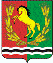                                      СОВЕТ ДЕПУТАТОВ                       МУНИЦИПАЛЬНОГО ОБРАЗОВАНИЯ                                КУТЛУЕВСКИЙ СЕЛЬСОВЕТ                                    АСЕКЕЕВСКОГО РАЙОНА                                   ОРЕНБУРГСКОЙ ОБЛАСТИ                                               третьего созыва                                            РЕШЕНИЕ30 .10. 2015                                             с.Кутлуево                                №  8 О внесении изменений в приложении  решения Совета депутатов муниципального образования Кутлуевский сельсовет № 67 от 27.12.2012         Рассмотрев протест прокурора № 7-1-2015 от 31.08.2015 к  приложению  решения Совета депутатов муниципального образования Кутлуевский сельсовет № 67 от 27.12.2012  «О принятии  Правил благоустройства и санитарного  содержания населенных пунктов на  территории муниципального  образования  Кутлуевский сельсовет Асекеевского  района  Оренбургской области»:Удовлетворить протест прокурора к  приложению  решения Совета депутатов муниципального образования Кутлуевский сельсовет № 67 от 27.12.2012  «О принятии  Правил благоустройства и санитарного  содержания населенных пунктов на  территории муниципального  образования  Кутлуевский сельсовет Асекеевского  района  Оренбургской области»Внести изменения в приложение решения Совета депутатов муниципального образования Кутлуевский сельсовет № 67 от 27.12.2012  «О принятии  Правил благоустройства и санитарного  содержания населенных пунктов на  территории муниципального  образования  Кутлуевский сельсовет Асекеевского  района  Оренбургской области»:Исключить  пункты 2.1, 2.2, 2.3,6.1. Настоящее решение вступает в силу после обнародования.Председатель Совета депутатов                                                         Р.З.Шарипов 